Feeling happyLearning Objective: To write a group poem about happiness.Steps to Success: I can say what makes me feel happy.I can recognise and sort different emotion faces.I can write a sentence for a group poem. Welcome: Recap ground rules for the group. Share learning objective. Ask chn to show me a ‘happy’ face. Q – What happens to your face when your happy?Warm up activity: Sit in a circle and pass round a toy, ask the children what makes you happy? T model example then scribe chn’s contributions onto a thought shower. Activity 1: In groups chn sort different emotion faces into groupsJamison, Lexy, William and Chris– sort happy and sad facesJJ, Rebecca, Riley and  Ben – sort happy, sad and angry facesActivity 2: Chn write a sentence about being happy (in MA pairs).Reflection: Put sentences together to make a group poem. Share poem with group. Children to listen to the song ‘happy’ by Pharell ad reflect on what makes them feel happy. 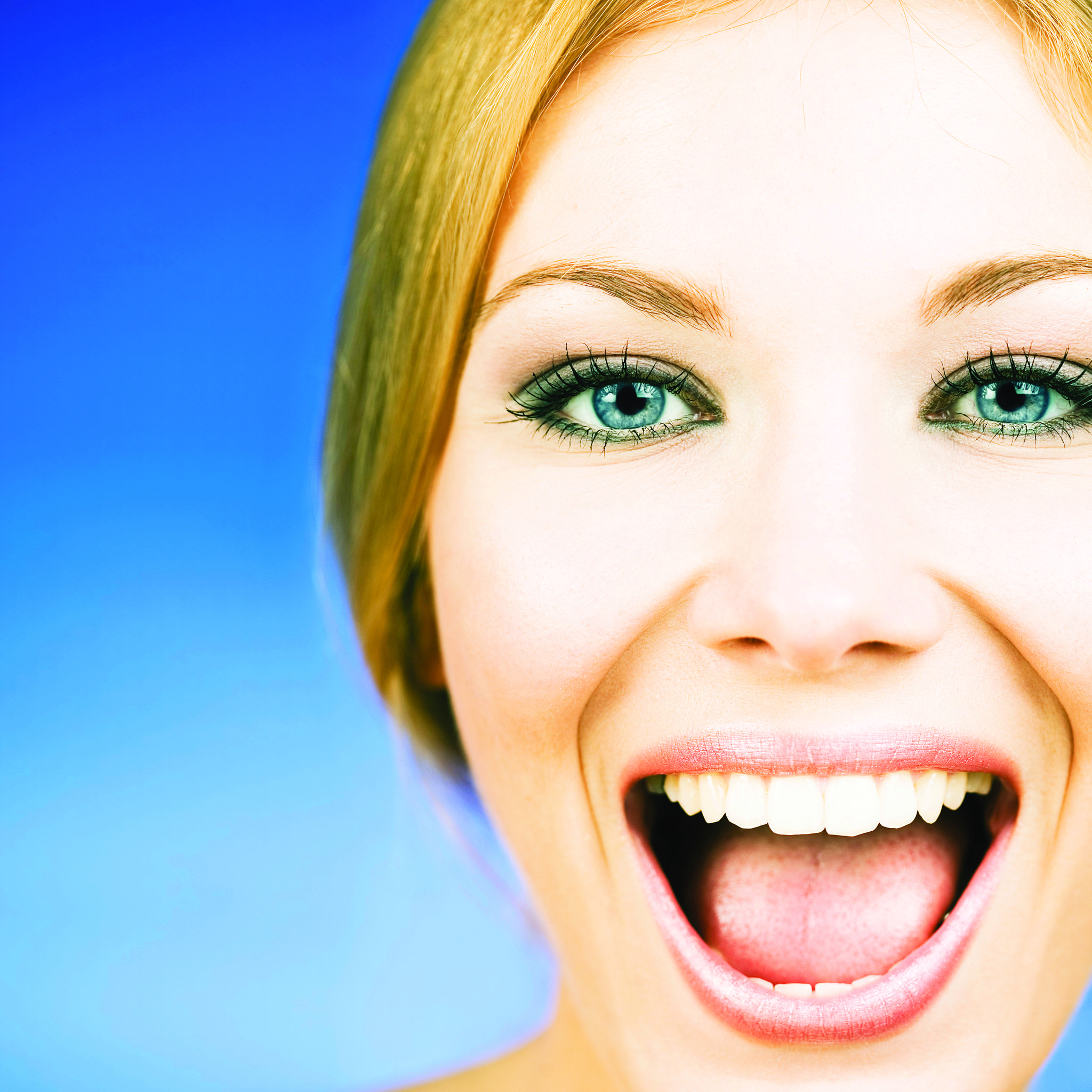 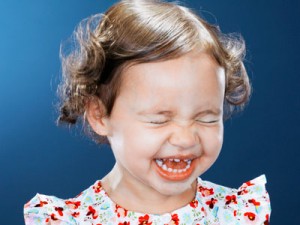 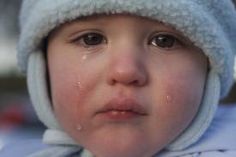 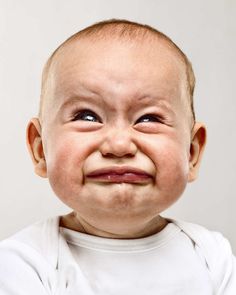 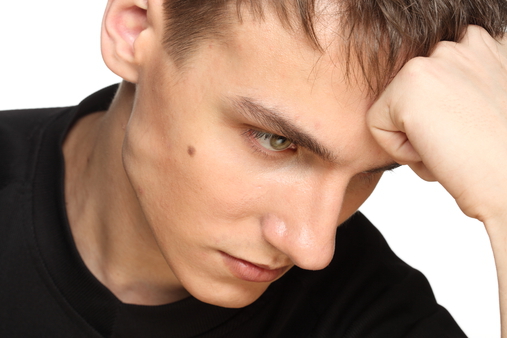 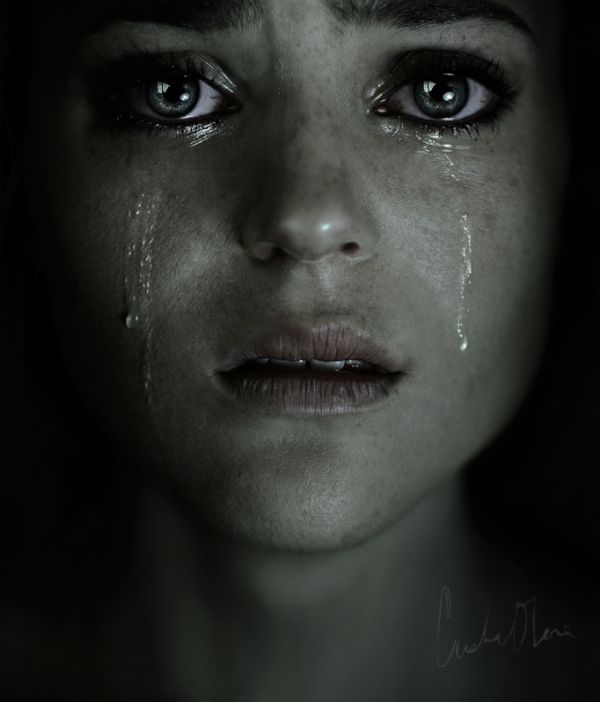 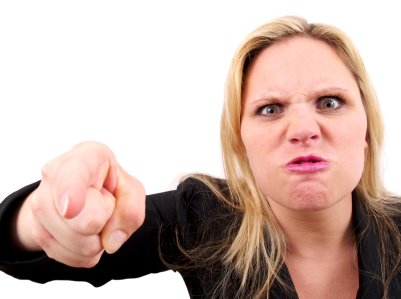 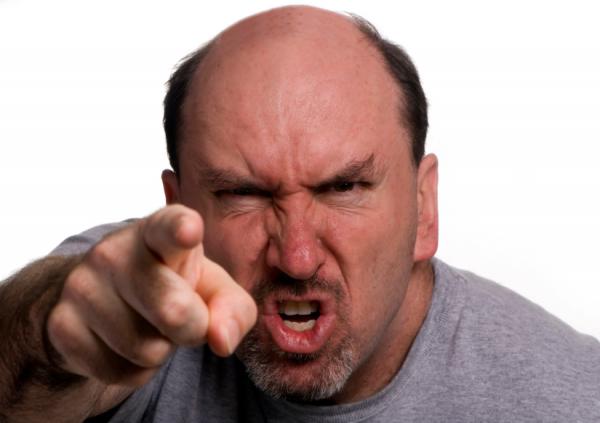 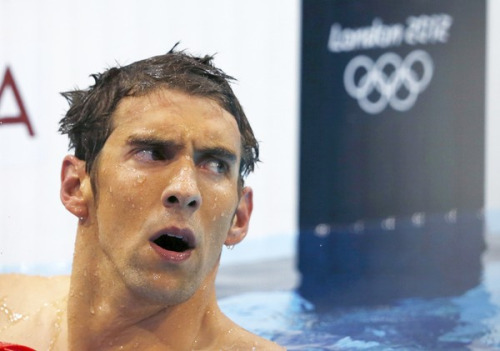 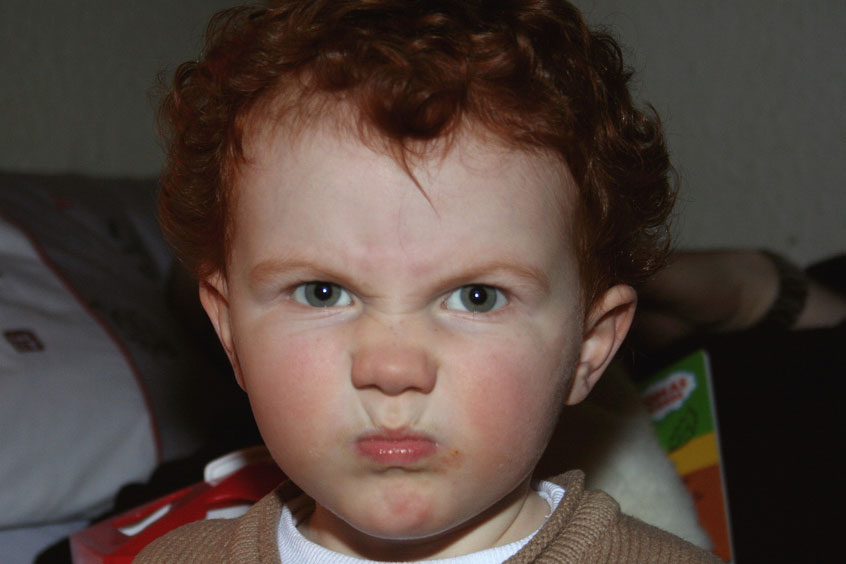 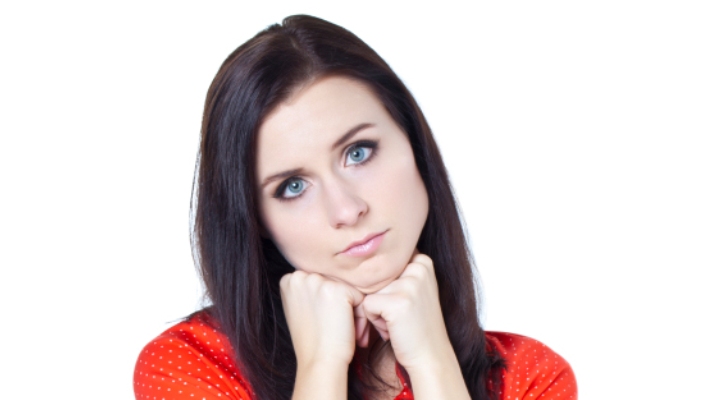 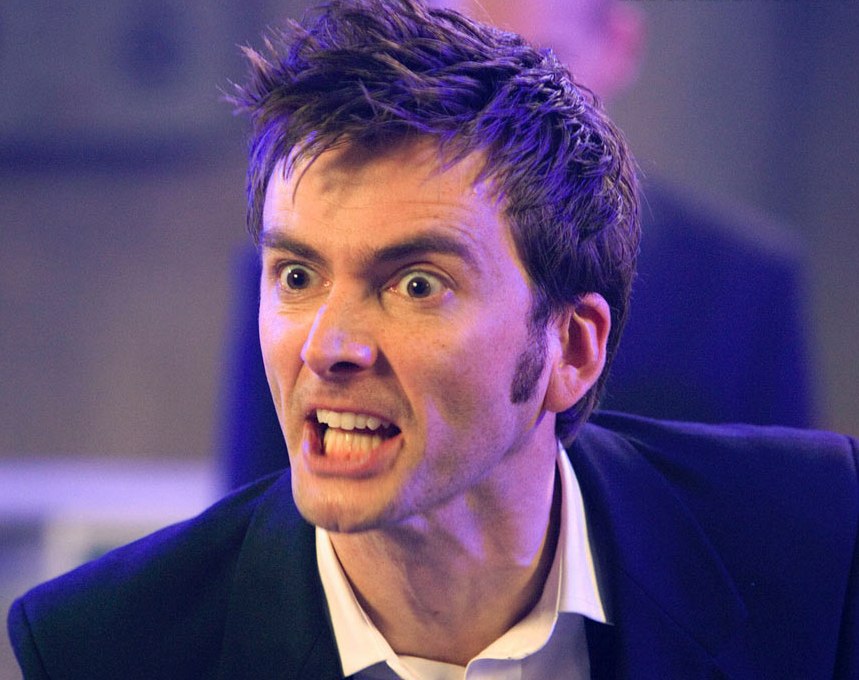 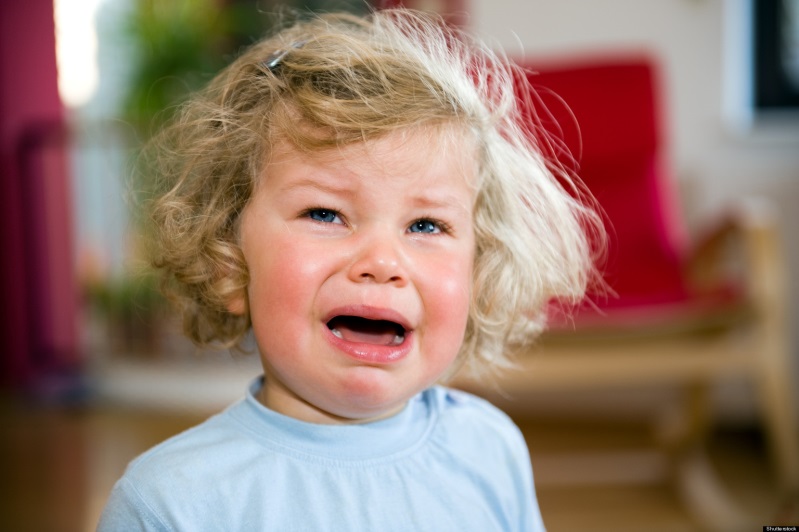 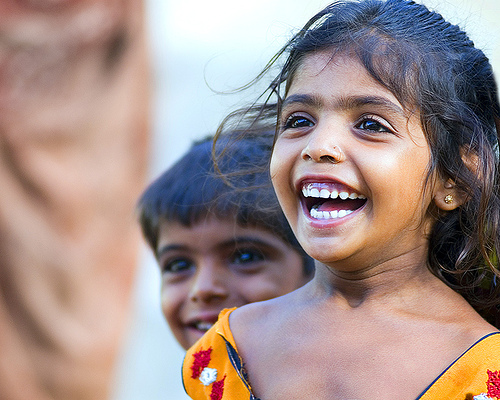 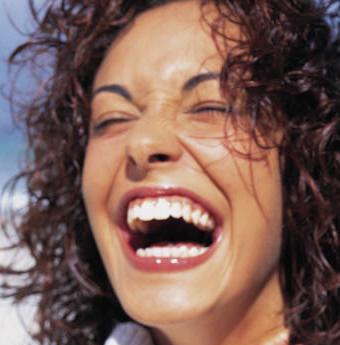 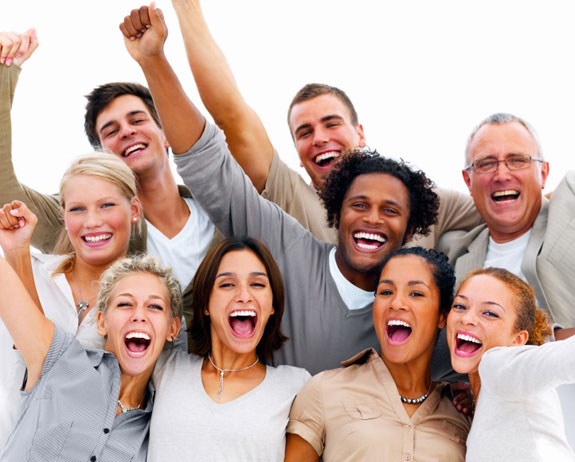 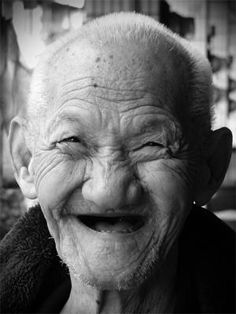 